                                                                 ПРОЕКТ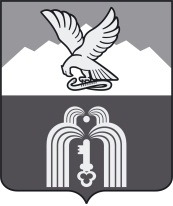 Российская ФедерацияР Е Ш Е Н И ЕДумы города ПятигорскаСтавропольского краяО внесении изменений в решение Думы города Пятигорска «О дорожном фонде муниципального образования города-курорта Пятигорска» В соответствии с Бюджетным кодексом Российской Федерации, Федеральным законом от 6 октября 2003 года  № 131-ФЗ «Об общих принципах организации местного самоуправления в Российской Федерации», Федеральным законом от 8 ноября 2007 года № 257-ФЗ «Об автомобильных дорогах и о дорожной деятельности в Российской Федерации и о внесении изменений в отдельные законодательные акты Российской Федерации», Федеральным законом от 04 августа 2023 года № 416-ФЗ «О внесении изменений в Бюджетный кодекс Российской Федерации и отдельные законодательные акты Российской Федерации и о признании утратившими силу отдельных положений законодательных актов Российской Федерации», Уставом муниципального образования города-курорта Пятигорска,Дума города Пятигорска           РЕШИЛА:1. Внести в Порядок формирования и использования дорожного фонда муниципального образования города-курорта Пятигорска, утвержденный решением Думы города Пятигорска от 24 ноября 2011 года № 49-10 РД «О дорожном фонде муниципального образования города-курорта Пятигорска», следующие изменения:1) подпункт девятый пункта 2 изложить в следующей редакции:«9) доходы от платы в счет возмещения вреда, причиняемого автомобильным дорогам местного значения тяжеловесными транспортными средствами;»;2) пункт 2 дополнить подпунктом двенадцатым следующего содержания:«12) доходы от штрафов за нарушение правил движения тяжеловесного и (или) крупногабаритного транспортного средства.».2. Организацию и контроль за исполнением настоящего решения возложить на администрацию города Пятигорска.3. Настоящее решение вступает в силу со дня его официального опубликования и применяется к правоотношениям, возникающим при составлении и исполнении бюджета города-курорта Пятигорска, начиная с бюджета города-курорта Пятигорска  на 2024 год и на плановый период 2025 и 2026 годовПредседатель Думы города Пятигорска                                                                 Л.В. ПохилькоГлава города Пятигорска                                                              Д.Ю.Ворошилов____________________№__________________